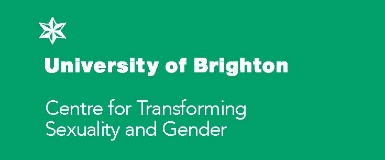 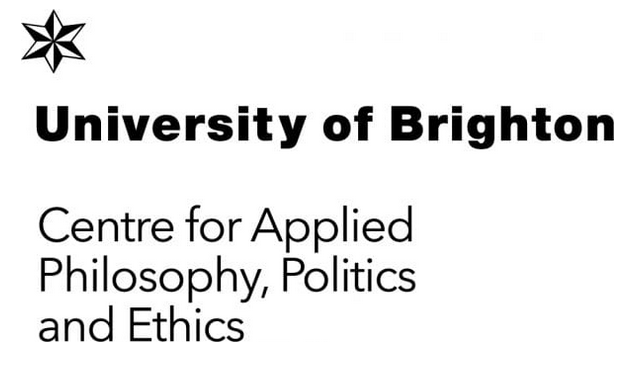 Centre for Transforming Sexuality and Gender (CSTG) and Centre for Applied Philosophy, Politics and Ethics (CAPPE) –  ACTIVIST IN RESIDENCE APPLICATION FORM  AY 2023 Please refer to the guidelines on our website when completing this application form. Note the boxes will expand as you typeEmail to: Karen Gainsford K.Gainsford@brighton.ac.uk  Deadline: 31 March 20231. Applicant Details2. Details3. Budget4. SignatureDo you have any access needs? Please give details here or let us know to contact you to discuss. Your full name Email address mobileOrganisation (if any)Time How much time do you intend to spend at Brighton as part of this residency? Provide approximate dates. Please note: Residency must take place before end of June 2023.Outline Please provide an outline of your project and its potential cultural and social impact. (Max 400 words).Engagement and outcomesHow will you work or collaborate with CTSG and/or CAPPE staff  during your fellowship? How would you engage with students at Brighton? How do you think you would you benefit from the activist in residency programme? Briefly describe the activities you would like to undertake and any technical requirements for this project.What are the planned outcomes of your project? Would you like to give a talk or workshop at the Centres during your stay?Would you be happy for the University of Brighton to feature your work on-line? What is the budget breakdown for the £1,000 of your residency?  E.g. travel, accommodation, materials etc. (Add rows as needed).What is the budget breakdown for the £1,000 of your residency?  E.g. travel, accommodation, materials etc. (Add rows as needed).What is the budget breakdown for the £1,000 of your residency?  E.g. travel, accommodation, materials etc. (Add rows as needed).ItemDescription/ details/ commentsCostAccommodationTravel production costs Materials Total Total Electronic signature is acceptableDate